Сумська міська радаВиконавчий комітетРІШЕННЯЗ метою забезпечення належного та своєчасного розгляду Комісією з розгляду питань щодо надання компенсації за знищені та пошкоджені об’єкти нерухомого майна внаслідок бойових дій, терористичних актів, диверсій, спричинених збройною агресією Російської Федерації проти України, заяв про надання компенсацій, керуючись статтею 40 Закону України «Про місцеве самоврядування в Україні», виконавчий комітет Сумської міської ради ВИРІШИВ:1. Внести зміни у додаток до рішення Виконавчого комітету Сумської міської ради від 19.05.2023 № 210 «Про створення комісії з розгляду питань щодо надання компенсації за знищені та пошкоджені об’єкти нерухомого майна внаслідок бойових дій, терористичних актів, диверсій, спричинених збройною агресією Російської Федерації проти України», а саме:1.1. включити до складу Комісії з розгляду питань щодо надання компенсації за знищені та пошкоджені об’єкти нерухомого майна внаслідок бойових дій, терористичних актів, диверсій, спричинених збройною агресією Російської Федерації проти України, таких осіб:- Родінку Олену Миколаївну – начальника відділу житлово-комунального господарства управління житлово-комунального господарства Департаменту інфраструктури міста Сумської міської ради;- Галушко Наталію Володимирівну – головного спеціаліста відділу персоніфікованого обліку пільг управління грошових виплат, компенсацій та надання пільг Департаменту соціального захисту населення Сумської міської ради;- Подопригор Ольгу Сергіївну – начальника відділення розслідування злочинів скоєних проти життя та здоров’я особи слідчого відділу Сумського районного управління поліції Головного управління Національної поліції в Сумській області, майора поліції (за згодою);1.2. у назві посади секретаря комісії слова «завідувач сектору» замінити словами «головний спеціаліст».2. Дане рішення набирає чинності з дати його прийняття.Міський голова     						Олександр ЛИСЕНКОЧайченко  700-630Розіслати: згідно зі списком 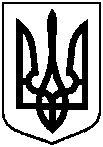 від 15.06.2023 № 227Про внесення змін до рішення Виконавчого комітету Сумської міської ради від 19.05.2023 № 210 «Про створення комісії з розгляду питань щодо надання компенсації за знищені та пошкоджені об’єкти нерухомого майна внаслідок бойових дій, терористичних актів, диверсій, спричинених збройною агресією Російської Федерації проти України»